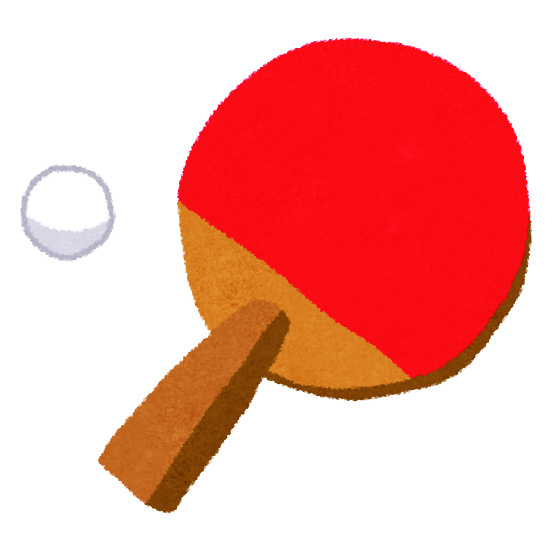 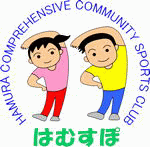 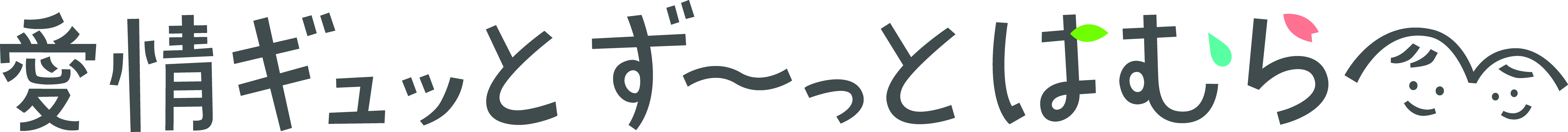 2018年度 はむすぽ「オープン卓球大会」１　 　　平成31年2月１0日(日)２　 　　午前９時受付開始３　 　　羽村市スポーツセンター第2ホール４　　 　団体戦５　　　  　・主催者に於いて参加者をランダムにチーム編成致します。※まとめて申し込まれても別チームになる可能性あり。※１チーム：男2人＋女１人を予定しています。・5～6チームによるリーグ戦。　　ダブルス３試合：(試合順序：MW・男子W・MW)　　各試合は５セットマッチの３セット先取。　　２試合先取で行います。注：順位別 決勝トーナメントはありません！注：試合形式は参加人数により変更させて頂く場合がございます。６　　　 一般社団法人はむら総合型スポーツクラブはむすぽ７　　　 羽村市卓球連盟８　　 オープン（在住、在学、在勤、年齢、性別問わず）、市外の方も可、お一人でも参加も可。９　　 96名名以内（先着順）１０　　　　　　　　　　　　　　　　　　　　　　　　　　会員　　　　　ビジター中学生・高校生以下　　　200円　　　　300円大学生・一般　　　　　　　 400円　　　　800円※参加費は申込時または大会当日受付にてお支払い下さい。１１　　　各リーグ毎に表彰　：1位、2位、ブービーチーム（参加人数により変更あり）１２　　　はむすぽ連絡事務所（羽村市スポーツセンター内）へ直接または、FAX、メールで申込み事務所開設日：火・水・木・金曜日14時～１7時（除くスポーツセンター休館日）ＦＡＸ ：０４２－５１９－５７１３　　　電　話 ：042－519-5712はむすぽ宛メール:hamura-s.c@royal.ocn.ne.jp１３　　 平成30年12月18(火)～平成31年１月１５日(火)１４  その他　　　　・大会中のけがや事故に対して保険は未加入です。ご注意ください。１5  　 加藤純夫　℡ 090-6985-9672　メール　skat_1949@yahoo.co.jpはむすぽホームページＵＲＬ：http://hamu-spo.sakura.ne.jp/index.htmlはむすぽブログＵＲＬ：http://hamu-spo.sblo.jp/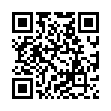 羽村市卓球連盟ブログURL: http://tokyo-hamura-table-tennis.officialblog.jp/羽村市卓球連盟メール：hamura.table.tennis@gmail.com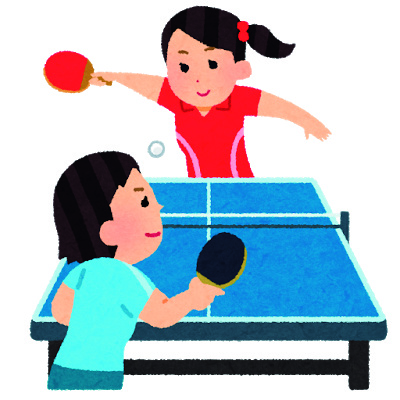 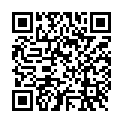 大 会 参 加 申 込 書　参加費　　中学生・高校生	はむすぽ会員	200円×　　名＝　　	円　　　　　　中学生・高校生	ビジター	300円×　　名＝　		円　　　　　　大学生・一般　	はむすぽ会員	400円×　　名＝　		円　　　　　　大学生・一般	ビジター　　　　  　　　800円×　　名＝　		円　　　　　　　合計				円　　　　　申込み責任者　　　　　　　　　　　　　　　　　　　　電話　　　　　　　　　　　　　　　　　　　                           　　　領収書　　　　　　　　　　　　　　　　　　　様	年　　月　　日　\　　　　　　　　　　　　　　　　　　　円　但し、はむすぽオープン卓球大会参加費として　　　一般社団法人はむら総合型スポーツクラブはむすぽ　理事長　河合 律子性別中・高・大氏　　　名年令所　　属連絡先（電話番号など）男・女男・女男・女男・女男・女男・女男・女男・女男・女男・女男・女男・女